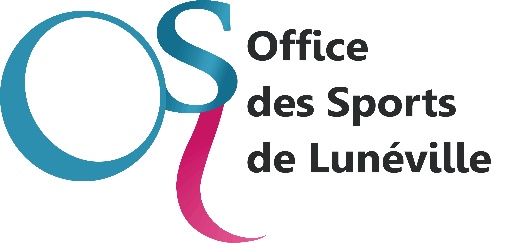 Nom de l’Association : ……………………………………………………………..  Sigle : …………………………………………..Fédération 1 …………………………………………………………………………………..................Fédération 2 .......................................................................................................Fédération 3 .......................................................................................................Discipline-s- pratiquée-s- : ………………………………………………………………................Facebook : ..........................................................................................................Autres réseaux sociaux : …………………………………………………………………………………Adresse site internet : http//……………………………………………………….....................FICHE RENSEIGNEMENT CLUB SPORTIFSiège SocialSiège SocialAdresse : Adresse : Numéro de téléphone : ……………………………………………….Adresse mail : ………………………………………………Président Président NOM :                                                                                      Prénom :                                              Adresse postale :NOM :                                                                                      Prénom :                                              Adresse postale :Numéro de téléphone : ……………………………………………….Adresse mail : …………………………………………………………….Trésorier Trésorier NOM :                                                   Prénom :                                              Adresse postale :NOM :                                                   Prénom :                                              Adresse postale :Numéro de téléphone : ……………………………………………….Adresse mail : …………………………………………………………….Secrétaire Secrétaire NOM :                                                   Prénom :                                              Adresse postale :NOM :                                                   Prénom :                                              Adresse postale :Numéro de téléphone : ……………………………………………….Adresse mail : …………………………………………………………….ContactContactNOM :                                                   Prénom :                                              Adresse postale :NOM :                                                   Prénom :                                              Adresse postale :Numéro de téléphone : ……………………………………………….Adresse mail : …………………………………………………………….